	   Sunday, February 9, 2014	   Monday, February 10, 2014	   Tuesday, February 11, 2014	   Wednesday, February 12, 2014	   Thursday, February 13, 2014	   Friday, February 14, 2014	   Saturday, February 15, 20146:00AMHome Shopping  Shopping program.G6:30AMApp Central    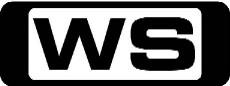 Join hosts Amber MacArthur and Michael Hainsworth and the team as they share reviews of the latest gadgets and help navigate the tech world.PG7:00AMApp Central    Join hosts Amber MacArthur and Michael Hainsworth and the team as they share reviews of the latest gadgets and help navigate the tech world.PG7:30AMHome Shopping  Home ShoppingG8:00AMHome Shopping  Shopping program.G8:30AMHome Shopping  Shopping program.G9:00AMHome Shopping  Shopping program.G9:30AMHercules: The Legendary Journeys: Love Takes A Holiday (R)  Aphrodite decides it is time for a career change, and there is a plot to kidnap Iolaus' grandmother. Starring KEVIN SORBO, ROBERT TREBOR, JULIAN GARNER and FIONA MOGRIDGE.PG  (V)10:30AMXena - Warrior Princess: Lost Mariner (R)  Xena and Gabrielle encounter a ship whose crew has been condemned by the god Poseidon to an eternity at sea until redeemed by love. Starring LUCY LAWLESS and RENEE O'CONNOR.PG11:30AMSearch4hurt (R)    Matt head's to Townsville for a session with Jonathon Thurston and the North QLD Cowboys before heading to Brisbane for a stair workout that needs to be seen to be believed. Starring MATT MURPHY and ELYSE MURPHY.PG12:00PMSearch4hurt (R)    The journey ends here. While in Brisbane Matt hits a training session with the Brisbane Lions before getting an invite to run in the Outback Marathon around beautiful Ayres Rock. Starring MATT MURPHY and ELYSE MURPHY.PG12:30PMFull Force Nature  A violent tornado races across the Oklahoma Plains, destroying everything in its path. Elsewhere, high in the mountains of Oregon, wild gusts send a helicopter out of control and foil a heroic rescue effort.PG1:00PMBig Australia: Cattle Station (R) 'CC'    The Acton Land and Cattle Company own over 15000 square kilometers of land in Australia. Join us as we ride along with the crew as 3000 cattle are mustered across the land.G2:00PM7mate Motorsport: Summernats    1500 of the toughest Australian elite street machines descend on Exhibition Park in Canberra for the annual Street Machine Summernats Car Festival - Australia's biggest horsepower party. PG4:00PMExtreme Engineering: Excavators    In northern Minnesota, the operators of the world's largest open-pit iron mine commission the construction of a $10 million custom-built super- shovel in the hopes of making excavation more efficient.PG5:00PMConstruction Zone: Akashi Kaikyo Bridge    The Akashi Kaikyo Bridge is the world's longest, tallest and the most expensive suspension bridge ever built but is it strong enough?PG5:30PMKings of Construction: World's Biggest Arch Bridge    Examine the construction of the world's biggest arch bridge. The Hoover Dam bridge will span the Black Canyon, connecting the Arizona and Nevada Approach highways.PG6:30PM7Mate Sunday Movie: Shanghai Noon (R) 'CC' (2000)    Wild West meets Far East in a battle for honour, royalty and a trunk full of gold when Chinese Imperial Guard Chon Wang comes to America to rescue Princess Pei Pei who has been kidnapped. Starring JACKIE CHAN, OWEN WILSON, LUCY LIU, ROGER YUAN and ERIC CHEN.PG  (V,L)8:50PM7Mate Sunday Movie: American Pie (R) 'CC' (1999)    Follow four high school friends through their sexually frustrated senior year as they strive for the most eagerly anticipated rite of adulthood: losing one's virginity. Starring JASON BIGGS, MENA SUVARI, TARA REID, CHRIS KLEIN and EUGENE LEVY.M  (S,L,N)10:50PM7Mate Sunday Movie: Scary Movie 2 (R) 'CC' (2001)    The Wayans brothers are back with another frighteningly funny comedy taking aim at supernatural thrillers. Starring MARLON WAYANS, SHAWN WAYANS, ANNA FARIS, JAMES DEBELLO and DAVID CROSS.MA  (S,A,L)12:35AMFull Force Nature (R)  A violent tornado races across the Oklahoma Plains, destroying everything in its path. Elsewhere, high in the mountains of Oregon, wild gusts send a helicopter out of control and foil a heroic rescue effort.PG1:00AMIs It Real?: Spontaneous Human Combustion (R)  Examine the various theories regarding Spontaneous Human Combustion, a case where a human body appears to have been completely burnt to ash from the inside out. Theories like the existence of pyrotrons in the body, poltergeists, ball lighting in the atmosphere, to the wick effect are examined.M2:00AMMonster Nation (R)  Four highly skilled, ingenious artisans are under the pressure of a 12 hour clock, designing, constructing and testing machines that are as mind boggling as they are difficult to build.PG3:00AMExtreme Engineering: Excavators (R)    In northern Minnesota, the operators of the world's largest open-pit iron mine commission the construction of a $10 million custom-built super- shovel in the hopes of making excavation more efficient.PG4:00AMKings of Construction: World's Biggest Arch Bridge (R)    Examine the construction of the world's biggest arch bridge. The Hoover Dam bridge will span the Black Canyon, connecting the Arizona and Nevada Approach highways.PG5:00AMSearch4hurt (R)    Matt head's to Townsville for a session with Jonathon Thurston and the North QLD Cowboys before heading to Brisbane for a stair workout that needs to be seen to be believed. Starring MATT MURPHY and ELYSE MURPHY.PG5:30AMSearch4hurt (R)    The journey ends here. While in Brisbane Matt hits a training session with the Brisbane Lions before getting an invite to run in the Outback Marathon around beautiful Ayres Rock. Starring MATT MURPHY and ELYSE MURPHY.PG6:00AMHome Shopping  Shopping program.G6:30AMHome Shopping  Home ShoppingG7:00AMZeke and Luther: Law And Boarder (R) 'CC'    After Zeke and Luther crash into Ginger's potato wedge stand, she gets even by convincing the home owners association to begin regulating skateboarders. Starring HUTCH DANO, ADAM HICKS, DANIEL CURTIS LEE and RYAN NEWMAN.G7:30AMA.N.T Farm: ConfinemANT (R) 'CC'    Chyna, Fletcher and Olive become convinced that Principal Skidmore is going to cut funding for the art and music programs. Starring CHINA ANNE MCCLAIN, SIERRA MCCORMICK, JAKE SHORT, STEFANIE SCOTT and CARLON JEFFERY.G8:00AMPair Of Kings: Pair Of Geniuses (R) 'CC'    Boomer and Brady are flattered when a pair of cute Queens from the neighbouring island compliment their latest ridiculous invention and ask them to be the Kings of Sununu. Starring MITCHEL MUSSO, DOC SHAW, KELSEY CHOW, RYAN OCHOA and GENO SEGERS.G8:30AMFish Hooks: Halloween Haul/ Milo On The Lam (R)    It's Halloween in Freshwater and the scene is set for a night of frights and fun! Starring KYLE MASSEY, CHELSEA STAUB and JUSTIN ROILAND.G9:00AMGadget Geeks    A robotic horse jockey to exercise a busy rider's fat horse, a classical musician reviews the best in noise cancelling headphones and a keen motorist to review the latest electric cars.PG10:00AMRobo Cars (R)    An elite group of software engineers have designed autonomous, unmanned vehicles that can navigate through mock cities. The greatest minds of the robotics world are watching the teams compete for the ultimate prize.PG11:00AMHercules: The Legendary Journeys: Mummy Dearest (R)  Hercules must locate a stolen mummy which poses as a threat to the world. Starring KEVIN SORBO, JOHN WATSON, ROBERT TREBOR, DAVID STOTT and JIM RAWDON.PG12:00PMXena - Warrior Princess: A Comedy Of Eros (R)  Xena falls for a wicked Warlord, but only because Cupid's son Bliss has hit her with his father's love arrows. Starring LUCY LAWLESS, RENEE O'CONNOR and TED RAIMI.PG1:00PMMotor Mate: 1978 - Magic Mario (R)  1978 Ferrari and Lauda have gone their separate ways despite winning the championship together in 77. Take a look back at a very special era in Grand Prix Racing.G2:00PMMotor Mate: Superbike Ducati (R)  The Ducati V-twin is quite simply a phenomenon, a stunning combination of Italian style, power, glamour, performance and superior engineering.PG3:30PMDream Car Garage (R)  This motoring series showcases the latest exotic cars, test drives and vintage collectables from museums and the rich and famous, and also includes unbelievable auto restorations.G4:00PMDream Car Garage (R)  This motoring series showcases the latest exotic cars, test drives and vintage collectables from museums and the rich and famous, and also includes unbelievable auto restorations.PG4:30PMSeinfeld: The Masseuse (R) 'CC'    Jerry yearns for a massage from his new girlfriend, Elaine worries about her new boyfriend’s name. Starring JERRY SEINFELD, JASON ALEXANDER, MICHAEL RICHARDS and JULIA LOUIS-DREYFUS.PG5:00PMSeinfeld: The Cigar Store Indian (R) 'CC'    Elaine's Native American friend Winona thinks Jerry is racially insensitive when he presents Elaine with a cigar store Indian statue. Starring JERRY SEINFELD, JASON ALEXANDER, MICHAEL RICHARDS and JULIA LOUIS-DREYFUS.PG5:30PMHollywood Treasure: Spidey Cents / Chasing Rudolph (R) 'CC'    Meet Joe Maddelena, owner of Profiles in History and a world-renowned auctioneer who specializes in Hollywood memorabilia. With his team of experts he travels the world to hunt for Hollywood’s lost treasures in the hopes of auctioning these missing relics for top dollar.PG6:30PMPimp My Ride: Volkswagen Baja (R) 'CC'  Krissy worked hard to turn her life around and now she needs to save her car from the past.PG7:00PMHow I Met Your Mother: Big Days (R) 'CC'    Ted and Barney argue about who can have the hot girl at the bar. Robin is heartbroken over Don and Marshall wants to start a family. Starring JOSH RADNOR, JASON SEGEL, ALYSON HANNIGAN, NEIL PATRICK HARRIS and COBIE SMULDERS.PG  (S,A)7:30PMRocket City Rednecks: Close Encounters Of The Redneck Kind / Bomb-Proof My Pick Up    **NEW EPISODE**The Rednecks build a radio telescope out of junkyard parts in an attempt to pick up signals from distant galaxies. Then they create an armored vehicle out of an old truck and armor made of beer cans! Starring DR TRAVIS S TAYLOR, DR PETER SCOTT ERBACH, GREG 'ROG' JONES, CHARLES 'DADDY' TAYLOR and MICHAEL 'THE KID' TAYLOR.PG8:30PMPawn Stars: Robosaurus / Chum Goes AWOL 'CC'    **NEW EPISODE**The Pawn Stars run for their lives when they come face-to-face with the 31-ton mammoth Robosaurus. Meanwhile, the team has an opportunity to buy a super-fast AYT Speedboat in need of some serious TLC. Starring RICHARD HARRISON, RICK HARRISON, COREY HARRISON and CHUMLEE.PG9:30PMAmerican Restoration: Treats & Feet / The Pick, The Pawn And The Polish    **NEW EPISODE**Rick battles a brain freeze when a 1940s Good Humor bicycle pedals into the shop. Meanwhile, when a couple of Pickers and a prominent Vegas Pawn Star show up you know it’s going to be a crazy event! Starring RICK DALE, TYLER DALE, RON DALE, KOWBOY and TED.PG10:30PMAmerican Pickers: Full Steam Ahead (R)    After taking a joyride on a rare 100 year old monster tractor, Mike and his brother Robbie take to a property packed with amazing steam engines and rusty relics. Starring MIKE WOLFE and FRANK FRITZ.PG11:30PMSportsFan Clubhouse    Monday, Tuesday and Wednesday nights in the SportsFan Clubhouse, Bill Woods is joined by some of the biggest names in port and entertainment for a lively hour of sports news, views and social media.PG12:30AMThe Chaser's War On Everything (R) 'CC'    The Chaser test the limits of newsagency tolerance, and examine the news according to Fox.M1:00AMThe Chaser's War On Everything (R) 'CC'    The Chaser get tangled up doing an Ad Road Test of the Melbourne Tourism campaign, and Chas learns the fine art of red-carpet interviewing from the legendary Richard Wilkins.M1:30AMIs It Real?: Exorcism  Discover the real story behind the 1973 horror film 'The Exorcist'. Meet some of the people who claim to have exorcised evil spirits from people, objects, places and animals. Also, investigate the likely explanations for the behaviour of those suspected of being possessed.M2:30AMMotor Mate: 1978 - Magic Mario (R)  1978 Ferrari and Lauda have gone their separate ways despite winning the championship together in 77. Take a look back at a very special era in Grand Prix Racing.G3:30AMMotor Mate: Superbike Ducati (R)  The Ducati V-twin is quite simply a phenomenon, a stunning combination of Italian style, power, glamour, performance and superior engineering.PG5:00AMDream Car Garage (R)  This motoring series showcases the latest exotic cars, test drives and vintage collectables from museums and the rich and famous, and also includes unbelievable auto restorations.G5:30AMDream Car Garage (R)  This motoring series showcases the latest exotic cars, test drives and vintage collectables from museums and the rich and famous, and also includes unbelievable auto restorations.PG6:00AMHome Shopping  Shopping program.G6:30AMHome Shopping  Home ShoppingG7:00AMZeke and Luther: A Very Hairy Problem (R) 'CC'    Zeke lands a role as a gorilla double on a big Hollywood movie, but risks everything to help Luther bring the movie's star, a gorilla, back to the reserve he came. Starring HUTCH DANO, ADAM HICKS, DANIEL CURTIS LEE and RYAN NEWMAN.G7:30AMA.N.T Farm: TransplANTed (R) 'CC'    An 11 year old musical prodigy gets into a gifted program called Advanced Natural Talents must navigate the halls of a new school of older kids. Starring CHINA ANNE MCCLAIN, SIERRA MCCORMICK, JAKE SHORT, STEFANIE SCOTT and CARLON JEFFERY.G8:00AMPair Of Kings: How I Met Your Brother (R) 'CC'    The kings learn about Mason's estranged brother Jason and they make it their mission to reunite the brothers. Starring MITCHEL MUSSO, DOC SHAW, KELSEY CHOW, RYAN OCHOA and GENO SEGERS.G8:30AMFish Hooks: Bea Dates Milo/ Break Up Shake Down (R)    After Jocktopus forgets their anniversary, Piranhica spirals out of control and breaks up with him. Starring KYLE MASSEY, CHELSEA STAUB and JUSTIN ROILAND.G9:00AMGadget Geeks    Colin, Tom and Charles invent a chip fat-powered restaurant for a chip van- man, and help a comedian perform a gig from hundreds of miles away using the latest in virtual technology.PG10:00AMRobo Cars (R)    An elite group of software engineers have designed autonomous, unmanned vehicles that can navigate through mock cities. The greatest minds of the robotics world are watching the teams compete for the ultimate prize.PG11:00AMHercules: The Legendary Journeys: Not Fade Away (R)  Iolaus is wounded by Hera's fighters and tries to warn Hercules of the impending peril. Starring KEVIN SORBO, MICHAEL HURST, KAREN SHEPERD, LIDDY HOLLOWAY and ERIK THOMSON.PG  (V)12:00PMXena - Warrior Princess: The Furies (R)  Xena is condemned to a life of madness for failing to exact revenge for her father's death, and acts out of desperation. Starring LUCY LAWLESS, RENEE O'CONNOR and KEVIN SMITH.PG  (V)1:00PMMotor Mate: 1979 - Maranello Mastery (R)  1979 saw Carlos Reutemann move to partner Mario Andretti at Lotus as Jody Scheckter took his seat at Ferrari.G2:00PMMotor Mate: TT Challenge The Subaru Record (R)    To mark the Isle of Man's TT circuit's centenary, Subaru organised an epic challenge - to set the fastest-ever four-wheel lap of the 37.7-miles of twisting public roads.PG3:30PMDream Car Garage (R)  This motoring series showcases the latest exotic cars, test drives and vintage collectables from museums and the rich and famous, and also includes unbelievable auto restorations.PG4:00PMDream Car Garage (R)  This motoring series showcases the latest exotic cars, test drives and vintage collectables from museums and the rich and famous, and also includes unbelievable auto restorations.PG4:30PMSeinfeld: The Conversion (R) 'CC'    In the name of love, George goes through the process of converting to the Latvian Orthodox religion. Starring JERRY SEINFELD, JASON ALEXANDER, MICHAEL RICHARDS and JULIA LOUIS-DREYFUS.PG5:00PMSeinfeld: The Stall (R) 'CC'    Elaine agonizes over a woman's refusal to pass her some toilet tissue when she finds that her restroom stall is lacking. Starring JERRY SEINFELD, JASON ALEXANDER, MICHAEL RICHARDS and JULIA LOUIS-DREYFUS.PG5:30PMInside West Coast Customs: JuiceBlendz - Smoothie Operator (R)    This tired RV is not the only thing to transform into a smoothie making machine, Ryan gets inspired by the build and restarts his healthy living and shares it with others.PG6:30PMPimp My Ride: Honda CRX 1987 (R) 'CC'  Brian's Honda CRX has scratches along its entire body, and is being held together by screws that Brian installed himeself.PG7:00PMHow I Met Your Mother: The Mermaid Theory (R) 'CC'    Ted goes on a boating trip with Zoey's husband. Then, Barney's 'Mermaid Theory' prevents Marshall from having a good time with Robin. Starring JOSH RADNOR, JASON SEGEL, ALYSON HANNIGAN, NEIL PATRICK HARRIS and COBIE SMULDERS.PG7:30PMWorld's Craziest Fools    **NEW EPISODE**Mr T takes a look at some of the craziest clips from around the world. Watch as tyres, alcohol, and people's general stupidity lead to some very funny accidents.PG  (S)9:00PMAmerican Dad: Steve And Snot's Testubular Adventure 'CC'    **NEW EPISODE**Thwarted in their efforts to secure dates for the upcoming high school prom, Steve and Snot turn to the CIAs cloning machine to churn out two willing ladies.M  (S)9:30PMFamily Guy: Life Of Brian 'CC'    **NEW EPISODE**After too many close calls altering the course of mankind, Stewie decides to destroy his time machine, but immediately regrets his decision when an unthinkable event happens. M10:00PMFamily Guy: Stewie B. Goode / Bango Was His Name-O (R) 'CC'  Stewie vows to change his evil ways after he has a near-death experience, and Peter gets to air his gripes on the local news.M11:00PMAmerican Dad: Tearjerker / Oedipal Panties (R) 'CC'  When Roger has aspirations to become a film producer, he kidnaps movie stars and replaces them with robots. Meanwhile, Stan's mother gets dumped and shows up wanting Stan to comfort her.M12:00AMEastbound & Down    Puzzled by the Mexican fans lukewarm reception, Kenny starts a grassroots PR campaign to burnish his image, but it takes a vintage Powers flare-up to bring the crowd to its feet. Starring DANNY MCBRIDE, STEVE LITTLE, ANA DE LA REGUERA and MICHAEL PERA.MA  (L,D,S,N)12:30AMThe Chaser's War On Everything (R) 'CC'    The Chaser uncover the secrets of The Secret and Adolf Hitler drops by.M  (N)1:00AMThe Chaser's War On Everything (R) 'CC'    The Chaser sing I Am Thesauras, and the Surprise Spruiker turns up at Channel Nine for an Eddie McGuire clearance.M1:30AMIs It Real?: Monsters of the Deep (R)  There have been numerous reports of sightings of sea monsters in the waters of the San Francisco Bay, Scotland's Lake Loch Ness, and British Columbia's Lake Okanagan. See photographs and film footage of these sea monsters as they are re-examined to reveal the truth behind their existence.PG2:30AMMotor Mate: 1979 - Maranello Mastery (R)  1979 saw Carlos Reutemann move to partner Mario Andretti at Lotus as Jody Scheckter took his seat at Ferrari.G3:30AMMotor Mate: TT Challenge The Subaru Record (R)    To mark the Isle of Man's TT circuit's centenary, Subaru organised an epic challenge - to set the fastest-ever four-wheel lap of the 37.7-miles of twisting public roads.PG5:00AMDream Car Garage (R)  This motoring series showcases the latest exotic cars, test drives and vintage collectables from museums and the rich and famous, and also includes unbelievable auto restorations.PG5:30AMDream Car Garage (R)  This motoring series showcases the latest exotic cars, test drives and vintage collectables from museums and the rich and famous, and also includes unbelievable auto restorations.PG6:00AMHome Shopping  Shopping program.G6:30AMHome Shopping  Home ShoppingG7:00AMZeke and Luther: Skate Squad (R) 'CC'    Zeke and Luther recruit Kojo and Ozzie to form a skate team as a way of getting out of PE class, but when another school challenges them to a skate relay race; it's up to Zeke to lead his team to victory. Starring HUTCH DANO, ADAM HICKS, DANIEL CURTIS LEE and RYAN NEWMAN.G7:30AMA.N.T Farm: ParticipANTs (R) 'CC'    Chyna makes an effort to be more involved with her school's extracurricular activities and joins the cheerleading squad, but gets more than she bargained for. Starring CHINA ANNE MCCLAIN, SIERRA MCCORMICK, JAKE SHORT, STEFANIE SCOTT and CARLON JEFFERY.G8:00AMPair Of Kings: The One About Mikayla's Friends (R) 'CC'    When Mikayla's watchful eye keeps Brady and Boomer from getting into mischief, they host an island-wide search to find Mikayla a friend to keep her busy. Starring MITCHEL MUSSO, DOC SHAW, KELSEY CHOW, RYAN OCHOA and GENO SEGERS.G8:30AMFish Hooks: Oscar's Secret Admirer/ Sixteen Clamandles (R)    Oscar is so excited when he receives a love letter from a secret admirer, but unfortunately, the letter was left by Milo and was not intended for Oscar. Starring KYLE MASSEY, CHELSEA STAUB and JUSTIN ROILAND.G9:00AMGadget Geeks    The Gadget Geeks go to Spain to test their world-first invention... the mind- controlled parachute! Then, they test out the latest DJ mixing gadgets and a urinal-based video game.PG10:00AMRobo Cars (R)    An elite group of software engineers have designed autonomous, unmanned vehicles that can navigate through mock cities. The greatest minds of the robotics world are watching the teams compete for the ultimate prize.PG11:00AMHercules: The Legendary Journeys: Monster Child In A Promised Land (R)  Hercules and Typhon set out to rescue Echidna's monster baby who has been kidnapped. Starring KEVIN SORBO, MICHAEL HURST, REBECCA CLARK, TONY WOOD and GLENN SHADIX.PG12:00PMXena - Warrior Princess: Been There, Done That (R)  A weird trick of time forces Xena to keep on reliving the same day over and over. Starring LUCY LAWLESS, RENEE O'CONNOR and TED RAIMI.PG  (V)1:00PMMotor Mate: 1980 - Williams and Jones (R)  1980. The new decade brought a record number of entries for the start of the season and expectations were high that the champions of '79, Ferrari and Jody Scheckter, could be beaten. G2:00PMMotor Mate: Champion Briggs (R)  Barry Briggs MBE is world famous, not only for his four World Speedway Championships, but also as the most prominent speedway personality in the history of the sport.PG3:30PMDream Car Garage (R)  This motoring series showcases the latest exotic cars, test drives and vintage collectables from museums and the rich and famous, and also includes unbelievable auto restorations.G4:00PMDream Car Garage (R)  This motoring series showcases the latest exotic cars, test drives and vintage collectables from museums and the rich and famous, and also includes unbelievable auto restorations.PG4:30PMSeinfeld: The Marine Biologist (R) 'CC'    Romance starts to blossom between George and his former college classmate Diane, after Jerry falsely tells her that George is a successful marine biologist. Starring JERRY SEINFELD, JASON ALEXANDER, MICHAEL RICHARDS and JULIA LOUIS-DREYFUS.PG5:00PMSeinfeld: The Dinner Party (R) 'CC'    En route to a dinner party, Elaine and Jerry pair off to find a perfect dessert, while Kramer and George search for the right wine. Starring JERRY SEINFELD, JASON ALEXANDER, MICHAEL RICHARDS and JULIA LOUIS-DREYFUS.PG5:30PMCash Cowboys: The Bet (R)    The Pickers make a friendly wager to crisscross Newfoundland in search of the greatest piece of kitsch.PG6:30PMPimp My Ride: '72 Landcruiser (R) 'CC'  Gaby was a newly-dumped yoga instructor with nothing in the world but a yoga mat and her 1972 Land Cruiser. Her ex-boyfriend sold her the Land Cruiser for $200.PG7:00PMHow I Met Your Mother: Legendaddy (R) 'CC'    Barney finally meets his real biological father, but is disappointed when he turns out to be completely different from what he expected. Starring JOSH RADNOR, JASON SEGEL, ALYSON HANNIGAN, NEIL PATRICK HARRIS and COBIE SMULDERS.PG7:30PMPawn Stars: Wheels (R) 'CC'    The Pawn Stars have a chance to buy a very rare 1970s Indian mini-motorcycle. Will they purchase and restore it to its former glory, or will they be taken for a ride and find out it's a fake? Starring RICHARD HARRISON, RICK HARRISON, COREY HARRISON and CHUMLEE.PG8:00PMAmerican Restoration: Hopalong Rick (R)    Rick attempts to restore a 1960's three wheeled Marketeer Golf Cart for the Pawn Stars. And later, a customer drops off an extremely rare Hopalong Cassidy bicycle from the 1950's. Starring RICK DALE, TYLER DALE, RON DALE, KOWBOY and TED.PG8:30PMHardcore Pawn: Monster Deals / Les' Revenge    **NEW EPISODE**Seth and Ashley battle it out to see who can bring in more new customers to the store. Later, Les exacts revenge when Seth spends company money on an impulse purchase. Starring LES GOLD, SETH GOLD and ASHLEY GOLD.M9:30PMAmerican Pickers: Cowboys And Cobwebs / Dial F For Fritz    **NEW EPISODE**In Arkansas, Frank and Danielle pick a former trading post that's packed with awesome Americana. Later, out in Washington State, Mike and Robbie come across a 1915 Harley. Starring MIKE WOLFE and FRANK FRITZ.PG11:30PMRude Tube: Wacky Racers    **NEW EPISODE**From the outrageously wacky to the downright rude, see many viral videos, right here on Rude Tube.M  (V)12:00AMEastbound & Down    Though Charros fans respond to Kenny, he is warned by Roger about the perils of showboating. Kenny also learns he has serious competition in his courtship of Vida. Starring DANNY MCBRIDE, STEVE LITTLE, ANA DE LA REGUERA and MICHAEL PERA.MA  (L,S,D,N)12:30AMThe Chaser's War On Everything (R) 'CC'    The Chaser push the limits of drinks waiter efficiency, and make some unannounced in-store appearances.M  (A)1:00AMIs It Real?: Superhumans  Examine the truth behind the claims made by people who express having attained supernatural powers like self-body mutilation and levitation.M2:00AMHome Shopping  G2:30AMHome Shopping  G3:00AMHome Shopping  G3:30AMSons And Daughters (R) 'CC'  Karen finds out that Amanda is pregnant to Mitch and sets out to make sure that Todd's money won't go to Amanda and the child.G4:00AMMotor Mate: 1980 - Williams and Jones (R)  1980. The new decade brought a record number of entries for the start of the season and expectations were high that the champions of '79, Ferrari and Jody Scheckter, could be beaten.G5:00AMDream Car Garage (R)  This motoring series showcases the latest exotic cars, test drives and vintage collectables from museums and the rich and famous, and also includes unbelievable auto restorations.G5:30AMDream Car Garage (R)  This motoring series showcases the latest exotic cars, test drives and vintage collectables from museums and the rich and famous, and also includes unbelievable auto restorations.PG6:00AMHome Shopping  Shopping program.G6:30AMHome Shopping  Home ShoppingG7:00AMZeke and Luther: Zeke Jumps The Shark (R) 'CC'    Zeke reluctantly tackles his biggest skateboarding stunt ever by jumping over a real shark that has bitten neighbourhood kid Kirby Cheddar. Starring HUTCH DANO, ADAM HICKS, DANIEL CURTIS and RYAN NEWMAN.G7:30AMA.N.T Farm: The PhANTom Locker (R) 'CC'    Cameron uses a variety of tactics to scare Olive, his over-involved locker neighbour, into changing lockers. Starring CHINA ANNE MCCLAIN, SIERRA MCCORMICK, JAKE SHORT, STEFANIE SCOTT and CARLON JEFFERY.G8:00AMPair Of Kings: Do Over (R) 'CC'    Boomer and Brady find an ancient pocket watch that grants them the ability to restart the day as many times as they want without anyone else remembering. Starring MITCHEL MUSSO, DOC SHAW, KELSEY CHOW, RYAN OCHOA and GENO SEGERS.G8:30AMFish Hooks: Rock Lobster Yeti/ Spoiler Alert (R)    The gang is all on a student camping retreat when out of the bushes appears a bloodthirsty beast - the Yeti Lobster! Starring KYLE MASSEY, CHELSEA STAUB and JUSTIN ROILAND.G9:00AMGadget Geeks    Colin, Tom and Charles turn a skate park into a massive computer game for an inline skater and invent a robot herder for a farmer whose dog is afraid of sheep.PG10:00AMRobo Cars    An elite group of software engineers have designed autonomous, unmanned vehicles that can navigate through mock cities. The greatest minds of the robotics world are watching the teams compete for the ultimate prize.PG11:00AMHercules: The Legendary Journeys: The Green Eyed Monster (R)  Hercules is called to intervene and rescue the beautiful Psyche. Starring KEVIN SORBO, ROBERT TREBOR, SUSAN WARD, KARL URBAN and ROBERT TREBOR.PG12:00PMXena - Warrior Princess: The Dirty Half Dozen (R)  Warlord Agathon discovers the secret of invincible armour and threatens to use his power in the service of Ares. Starring LUCY LAWLESS, RENEE O'CONNOR and KEVIN SMITH.PG  (V)1:00PMMotor Mate: Motorcycle Sport 1956 (R)  Thrilling rare footage of action from motocross, trials and road racing more than five decades ago.G2:00PM7mate Motorsport: Summernats    1500 of the toughest Australian elite street machines descend on Exhibition Park in Canberra for the annual Street Machine Summernats Car Festival - Australia's biggest horsepower party. PG4:00PMDream Car Garage (R)  This motoring series showcases the latest exotic cars, test drives and vintage collectables from museums and the rich and famous, and also includes unbelievable auto restorations.G4:30PMSeinfeld: The Pie (R) 'CC'    Jerry obsessively worries when he takes his date to a restaurant famous for their apple pie and she refuses to eat a piece. Starring JERRY SEINFELD, JASON ALEXANDER, MICHAEL RICHARDS and JULIA LOUIS-DREYFUS.PG5:00PMSeinfeld: The Stand-In (R) 'CC'    When Kramer is hired as a stand-in on a soap opera, he befriends a little person. But his advice on how to look taller doesn't sit well with the little persons other friends. Starring JERRY SEINFELD, JASON ALEXANDER, MICHAEL RICHARDS and JULIA LOUIS-DREYFUS.PG5:30PMGator Boys (R)    Catching gators bare-handed is always risky, but after capturing a 12-foot, six-hundred pound monster, they must find a way to take blood samples from these gators for critical scientific research. Starring PAUL BEDARD and JIMMY RIFFLE.PG6:30PMPimp My Ride: 1989 Ford Escort (R) 'CC'  Kerry, 19, moved from Fargo, North Dakota to sunny California with his family and his car: Frankenstein. The car is some sort of beast made out of two '89 Ford Escorts welded and glued together.PG7:00PMHow I Met Your Mother: The Exploding Meatball Sub (R) 'CC'    Marshall resigns from GNB to volunteer for the environment, much to Lily and Barney's dismay. Ted and Zoey have conflicting views on the Arcadian's future. Starring JOSH RADNOR, JASON SEGEL, ALYSON HANNIGAN, NEIL PATRICK HARRIS and COBIE SMULDERS.PG7:30PMSwamp People: Ride Or Die    **NEW EPISODE**Halfway through the toughest alligator season in decades, the battle-weary veterans need their deckhands to step up like never before.PG8:30PMTattoo Nightmares: Rib Shots & Breat-Aurants / Needle Phobia!    **NEW EPISODE**Jasmine's tough guy client turns soft when she hits his ribs and Tommy takes on the crew's first-ever accidentally racist tattoo. Meanwhile, Gus pokes holes in his client's debilitating needle phobia. Starring TOMMY HELM, BIG GUS and JASMINE RODRIGUEZ.M  (L)9:30PMOutback Truckers: Trucking Hell    **NEW SERIES**Outback legend Steve Grahame is hauling 3 million worth of power equipment, Danny Watts has a massive dump truck for a mine site, and later, Bluzey and Noelene get ready for a 3 day run into the bush.PG10:30PMAmerica's Hardest Prisons: Chaos Control (R)    Forget Midwestern hospitality at the St Louis County Jail. Built in 1998 and rededicated in 2004, this downtown facility processes over 30,000 arrestees each year.M11:30PMSportsFan Clubhouse    Monday, Tuesday and Wednesday nights in the SportsFan Clubhouse, Bill Woods is joined by some of the biggest names in port and entertainment for a lively hour of sports news, views and social media.PG12:30AMThe Chaser's War On Everything (R) 'CC'    The Chaser look at Chaser stories on current affairs television, and do a Porn road test.M  (N)1:00AMThe Chaser's War On Everything (R) 'CC'    The Chaser put ridiculous cures for homosexuality into practice, and Chas Licciardello experiences road rage as a pedestrian.M  (L,S)1:30AMMotor Mate: Motorcycle Sport 1956 (R)  Thrilling rare footage of action from motocross, trials and road racing more than five decades ago.G2:30AMRobo Cars (R)    An elite group of software engineers have designed autonomous, unmanned vehicles that can navigate through mock cities. The greatest minds of the robotics world are watching the teams compete for the ultimate prize.PG3:30AMGadget Geeks (R)    Colin, Tom and Charles turn a skate park into a massive computer game for an inline skater and invent a robot herder for a farmer whose dog is afraid of sheep.PG4:30AMDream Car Garage (R)  This motoring series showcases the latest exotic cars, test drives and vintage collectables from museums and the rich and famous, and also includes unbelievable auto restorations.G5:00AMPimp My Ride: 1989 Ford Escort (R) 'CC'  Kerry, 19, moved from Fargo, North Dakota to sunny California with his family and his car: Frankenstein. The car is some sort of beast made out of two '89 Ford Escorts welded and glued together.PG5:30AMHome Shopping  Home ShoppingG6:00AMHome Shopping  Shopping program.G6:30AMHome Shopping  Home ShoppingG7:00AMZeke and Luther: Tall Stack Of Waffles (R) 'CC'    After a doctor tells Luther he's going to grow to be over seven feet tall, he decides to retire his skateboard when he realizes there aren't any professional skateboarders that tall. Starring HUTCH DANO, ADAM HICKS, DANIEL CURTIS and RYAN NEWMAN.G7:30AMA.N.T Farm: SciANTs Fair (R) 'CC'    Cameron and Lexi find Principal Skidmore's cell phone and plan to collect the reward for returning it. Starring CHINA ANNE MCCLAIN, SIERRA MCCORMICK, JAKE SHORT, STEFANIE SCOTT and CARLON JEFFERY.G8:00AMPair Of Kings: Big Mama Waka (R) 'CC'    Mikayla is sick with Moocoo Fever and Brady vows to do whatever it takes to nurse her back to health. Starring MITCHEL MUSSO, DOC SHAW, KELSEY CHOW, RYAN OCHOA and GENO SEGERS.G8:30AMFish Hooks: Merry Fishmas, Milo/ Just One Of The Fish (R)    Milo and Oscar throw a Christmas party and send a special holiday request to their favorite magical dude, Fish Santa. Later, Coach needs a temporary quarterback so Bea volunteers but he her down..G9:00AMGadget Geeks    Emma, Rory and Ian are joined by a skateboarder to test the latest extreme sports toys, and put robot lawnmowers through their paces with a grounds man.PG10:00AMUltimate Spider-Man: Great Power (R)   Peter Parker is approached by Nick Fury to train with S.H.I.E.L.D. Spidey turns Fury down, but soon finds that villainous forces may require him to join the big leagues after all.G 10:30AMUltimate Spider-Man: Great Responsibility (R)   When Spider-Man accepts Nick Fury's offer to be trained by S.H.I.E.L.D. to become the Ultimate Spider-Man, he discovers that he will be joining forces with four other teenage super heroes.G 11:00AMHercules: The Legendary Journeys: Prince Hercules (R)  Hera and the ruthless Queen Parmassa cause Hercules to suffer amnesia in a plot to force him into their service. Starring KEVIN SORBO, ROBERT TREBOR, SAM JENKINS, DAVID PRESS and STEVE WRIGHT.PG12:00PMXena - Warrior Princess: The Deliverer (R)  Xena gets a chance to make amends with British warrior queen Boadicea for a past injustice by supporting her campaign. Starring LUCY LAWLESS, RENEE O'CONNOR, KEVIN SMITH and KARL URBAN.PG  (V,H)1:00PMMotor Mate: Great Racing Cars - 250F Maserati (R)  The six-cylinder Maserati 250F was one of the favourite 2.5 litre Formula One cars of the fifties.G2:00PMMotor Mate: Champion Kankkunen (R)  Juha Kankkunen is universally regarded as one of the most successful rally drivers of all time.PG3:30PMDream Car Garage (R)  This motoring series showcases the latest exotic cars, test drives and vintage collectables from museums and the rich and famous, and also includes unbelievable auto restorations.PG4:00PMDream Car Garage (R)  This motoring series showcases the latest exotic cars, test drives and vintage collectables from museums and the rich and famous, and also includes unbelievable auto restorations.PG4:30PMSeinfeld: The Wife (R) 'CC'    Jerry let his girlfriend pose as his wife so that she can receive his dry cleaning discount. But the scam backfires when his family learns of his 'marriage'. Starring JERRY SEINFELD, JASON ALEXANDER, MICHAEL RICHARDS and JULIA LOUIS-DREYFUS.PG5:00PMSeinfeld: The Fire (R) 'CC'    George panics during a fire at his girlfriend's son's birthday party and bolts for an escape route. Starring JERRY SEINFELD, JASON ALEXANDER, MICHAEL RICHARDS and JULIA LOUIS-DREYFUS.PG5:30PM7mate Friday Afternoon Movie: Beethoven (R) (1992)    The Newton family live in their comfortable home, but something seems to be missing. Then along comes a puppy, Beethoven, who turns into a giant of a dog and that’s where the adventure begins. Starring CHARLES GRODIN, BONNIE HUNT, OLIVER PLATT, STANLEY TUCCI and DAVID DUCHOVNY.G7:20PM7Mate Friday Night Movie: The Addams Family (R) (1991)    In an attempt to seize the Addams wealthy fortune, two con artists introduce a fake Uncle Fester to the family- who has been missing for 25 years. But not everyone is convinced. Starring ANJELICA HUSTON, RAUL JULIA, CHRISTOPHER LLOYD, DAN HEDAYA and ELIZABETH WILSON.PG  (A,V)9:30PM7Mate Friday Night Movie: Shaun Of The Dead (R) 'CC' (2004)    A hapless man, Shaun, is faced with a crisis that threatens the human race: zombies arising from the dead and feasting on the living. Starring SIMON PEGG, KATE ASHFIELD, NICK FROST, LUCY DAVIS and DYLAN MORAN.MA  (V,L)11:40PMRude Tube: Super Heroes    From the outrageously wacky to the downright rude, see many viral videos, right here on Rude Tube.M12:10AMThe Chaser's War On Everything (R) 'CC'    The Chaser look into the fearful world of Supermenaces, and the Citizens Infringement Officer issues tickets for bad haircuts.MA  (L)12:40AMDisorderly Conduct Caught On Tape (R) 'CC'  Get up close as we witness incredible bravery and a dedication to duty as the police are on the lookout for Disorderly Conduct!PG  (V,L)1:40AMIs It Real?: Animal Oracles (R)  Animals have been observed to exhibit odd behaviour prior to a disaster, from becoming agitated to making a dash for safety. Are they sensing physical changes or is it a psychic power of prediction. PG2:30AMMotor Mate: Champion Kankkunen (R)  Juha Kankkunen is universally regarded as one of the most successful rally drivers of all time.PG4:00AMDream Car Garage (R)  This motoring series showcases the latest exotic cars, test drives and vintage collectables from museums and the rich and famous, and also includes unbelievable auto restorations.PG4:30AMDream Car Garage (R)  This motoring series showcases the latest exotic cars, test drives and vintage collectables from museums and the rich and famous, and also includes unbelievable auto restorations.PG5:00AMGadget Geeks (R)    Emma, Rory and Ian are joined by a skateboarder to test the latest extreme sports toys, and put robot lawnmowers through their paces with a grounds man.PG6:00AMApp Central    Join hosts Amber MacArthur and Michael Hainsworth and the team as they share reviews of the latest gadgets and help navigate the tech world.PG6:30AMApp Central    Join hosts Amber MacArthur and Michael Hainsworth and the team as they share reviews of the latest gadgets and help navigate the tech world.PG7:00AMMonster Nation (R)  Four highly skilled, ingenious artisans are under the pressure of a 12 hour clock, designing, constructing and testing machines that are as mind boggling as they are difficult to build.PG8:00AMHome Shopping  Shopping program.G8:30AMHome Shopping  Shopping program.G9:00AMGadget Geeks    Colin, Tom and Charles invent a songwriting machine for a band and build a hi-tech golf buggy to help a busy businessman fit in a round before work.PG10:00AMUltimate Spider-Man: Doomed (R)   Spider-Man and his fellow super heroes have their first training session together. After some intense competition, they decide to venture to Latveria to capture the infamous super villain Doctor Doom.G 10:30AMUltimate Spider-Man: Venom (R)   Spider-Man and the other S.H.I.E.L.D. trainees must fight off Doctor Octopus's latest creation, Venom. Things get complicated when Venom shows up at a party held at Harry Osbourne's place.G 11:00AMHercules: The Legendary Journeys: Star To Guide Them (R)  Hercules and Iolaus try to stop the fulfillment of a dangerous prophecy which involves the murder of young male children. Starring KEVIN SORBO, MICHAEL HURST, BRENT BARRETT, DENISE OCONNELL and JON BRAZIER.PG12:00PMMark Berg's Fishing Addiction: Melville Island, Northern Territory    We kick off with an epic adventure to the Northern Territory to chase Barramundi in one of the best fishing destinations in Australia.PG12:30PMSwords: Life On The Line: Lost Hopes And Last Chances    It is late fall in the North Atlantic and the end of the fall swordfish season is near. Starring CAPTAIN SCOTTY DRABINOWICZ, CAPTAIN LINDA GREENLAW, CAPTAIN SLICK and CAPTAIN CHOMPS.PG1:30PMHook Line and Sinker: Flinders Retrospective (R)    Nick and Andrew go shark fishing in Bass Strait and catch up with an old mate from Flinders Island.PG2:00PM7mate Motorsport: Summernats    1500 of the toughest Australian elite street machines descend on Exhibition Park in Canberra for the annual Street Machine Summernats Car Festival - Australia's biggest horsepower party. PG4:00PM7mate Motorsport: Targa Wrest Point 2014    An invitational National Targa Rally, consisting of two legs of competition. Commencing in Hobart and conducted over approximately 400km, all stages will be entirely on roads with a bitumen surface. PG4:30PMTrucks!: Rolling Thunder Part 4: Fire It Up!    Today we'll be firing up our 4.6 litre V-8 in Project Rolling Thunder and we'll show you the budget approach to rebuilding your alternator.PG5:00PMXtreme 4x4: Military 6x6 Bobbed Deuce Part III, Finale!    The transformation of our military fire truck to a real daily driver weekend wheeler is complete. Full DIY low buck paint job, custom exhaust stacks, battery conversion and a trip to the trail.PG5:30PMMuscle Car: The Fantastic 4-Speed     It's all about the 4-speed: learn how to identify models, choose and rebuild one.PG6:00PMHorsepower TV: Modern Muscle Supercharging    Horsepower discovers the secrets behind Edelbrock's new E-Force Supercharger for late model muscle cars. PG6:30PM7Mate Saturday Night Movie: Lemony Snicket's A Series Of Unfortunate Events (R) 'CC' (2004)    When a massive fire kills their parents, three children are delivered to the custody of their greedy and distant cousin Count Olaf, who is secretly plotting to steal their parents' vast fortune. Starring JIM CARREY, JUDE LAW, MERYL STREEP, EMILY BROWNING and LIAM AIKEN.PG  (A,V)8:30PM7Mate Saturday Night Movie: Baseketball (R) 'CC' (1998)    Two childhood friends are pro athletes of a national sport called BASEketball, a hybrid of baseball and basketball, and must deal with a greedy businessman scheming against their team. Starring TREY PARKER, MATT STONE, DIAN BACHAR, YASMINE BLEETH and JENNY MCCARTHY.M  (L,S,N)10:40PMLegends Football League: Legends Cup 2014    Legends Cup 2014 from a packed NIB stadium in Perth. The Australian elite chase the championship trophy - Leah Turnbull and No.1 ranked WA Angels clash with Jacinda Barclay and No.2 ranked NSW Surge.12:10AMDisorderly Conduct Caught On Tape (R)  Get up close as we witness incredible bravery and a dedication to duty as the police are on the lookout for Disorderly Conduct!PG  (V)1:10AMMonster Nation (R)  Four highly skilled, ingenious artisans are under the pressure of a 12 hour clock, designing, constructing and testing machines that are as mind boggling as they are difficult to build.PG2:10AMSwords: Life On The Line: Lost Hopes And Last Chances (R)    It is late fall in the North Atlantic and the end of the fall swordfish season is near. Starring CAPTAIN SCOTTY DRABINOWICZ, CAPTAIN LINDA GREENLAW, CAPTAIN SLICK and CAPTAIN CHOMPS.PG3:10AMGadget Geeks (R)    Colin, Tom and Charles invent a songwriting machine for a band and build a hi-tech golf buggy to help a busy businessman fit in a round before work.PG4:10AMXtreme 4x4: Military 6x6 Bobbed Deuce Part III, Finale! (R)    The transformation of our military fire truck to a real daily driver weekend wheeler is complete. Full DIY low buck paint job, custom exhaust stacks, battery conversion and a trip to the trail.PG4:30AMMuscle Car: The Fantastic 4-Speed (R)     It's all about the 4-speed: learn how to identify models, choose and rebuild one.PG5:00AMHorsepower TV: Modern Muscle Supercharging (R)    Horsepower discovers the secrets behind Edelbrock's new E-Force Supercharger for late model muscle cars. PG5:30AMHome Shopping  Home ShoppingG